Y1 TIMETABLE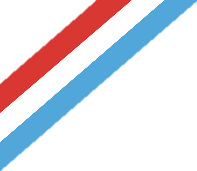 MICHAELMAS TERM 2022					8.20 – 8.458.45 – 9.059.05 – 10.0010.00 – 10.3510.35 – 10.5510.55 – 12.0012.00 – 12.101.10 – 2.102.10 – 2.552.55 – 3.303.30 – 3.40MondayForm Time: Morning TasksAssembly/ ReadingMathsMGMathsMGBREAKPhonicsEnglishDF (AW)LUNCHPhonicsEnglishDFThematic TopicAWThematic TopicAWStory TimeTuesdayForm Time: Morning TasksAssembly/ ReadingMathsMGReadingAWBREAKScienceVM ReadingAWLUNCHPE(+2)JEArt & Design Tech  JVLinked to Thematic Topic  (+2)RS(+2)TWStory TimeWednesdayForm Time: Morning TasksAssembly/ ReadingPhonicsEnglishDFPhonicsEnglishDFBREAKEnquiryLTE(AW)LUNCHThematic TopicAWFrenchDFComputingMGStory TimeThursdayForm Time: Morning TasksAssembly/ ReadingMathsMGMathsAWBREAKPhonicsEnglishDF (AW)LUNCHThematic TopicOutdoor Learning  (+R)AWThematic TopicOutdoor Learning  (+R)AWPE(+R)JEStory TimeFridayForm Time: Morning TasksAssembly/ ReadingPhonicsEnglishDFPhonicsEnglishAWBREAKMathsMG (AW)LUNCHSwimming/Physical AdventuresSwimming/Physical AdventuresSwimming/Physical AdventuresStory Time